Пояснительная запискаБиблиотека является структурным подразделением МБУ ДО «Детская школа искусств №1», обеспечивающим нотными материалами, учебно-методической литературой учебный процесс, а также центром распространения знаний, духовного и интеллектуального общения.Задачи:Организация	комплексного	библиотечного	обслуживание	преподавателей	и	обучающихся	МБУ ДО «Детская школа искусств №1».Сбор, накопление и обработка информации по музыкальному, театральному и художественному искусству образовательно-педагогической направленности.Создание условий для обеспечения бесплатного доступа к информации по музыкальному, театральному и художественному искусству.Формирование информационной культуры пользователей библиотеки.Основные функции:Формирование	и	пополнение	библиотечного	фонда	в	соответствии	с	образовательными	программами учреждения.Справочно-библиографическое обслуживание обучающихся и преподавателей школы искусств.Информационно-библиографическая	деятельность, 	обеспечение	свободного	доступа	к	библиотечным ресурсам.Совершенствование традиционных и освоение новых информационных технологий.Создание развивающего и комфортного книжного пространства в библиотеке школы искусств.Ведение учетной и планово-отчетной документации.Работа с книжным фондомСправочно-библиографическая работаАрхивная работаВоспитательная работаРабота на абонементеПрофессиональное развитие библиотекаряПодготовка планово-отчетной документацииИнформационно-выставочная деятельность. Юбилейные даты (книжные выставки, календарь юбилейных дат, мероприятия)Календарь знаменательных дат на 2019-2020 учебный год Государственные праздники России:2018 - 2027 ГГ. - ДЕСЯТИЛЕТИЕ ДЕТСТВА В РОССИИ2020 ГОД - ГОД ПАМЯТИ И СЛАВЫ1 сентября – День знаний1 октября – Международный день музыки 5 октября – Международный день учителя 4 ноября – День народного единства25 ноября – День матери в России30 ноября - 25 лет со дня утверждения Государственного Герба РФ3 декабря – День Неизвестного солдата12 декабря – День конституции РФ23 февраля – День защитника Отечества25 марта – День работника культурыапреля – Международный день танцаапреля - Международный день Джаза9 мая – День Победы советского народа в Великой Отечественной войне 1941 – 1945 годов27 мая – Общероссийский день библиотек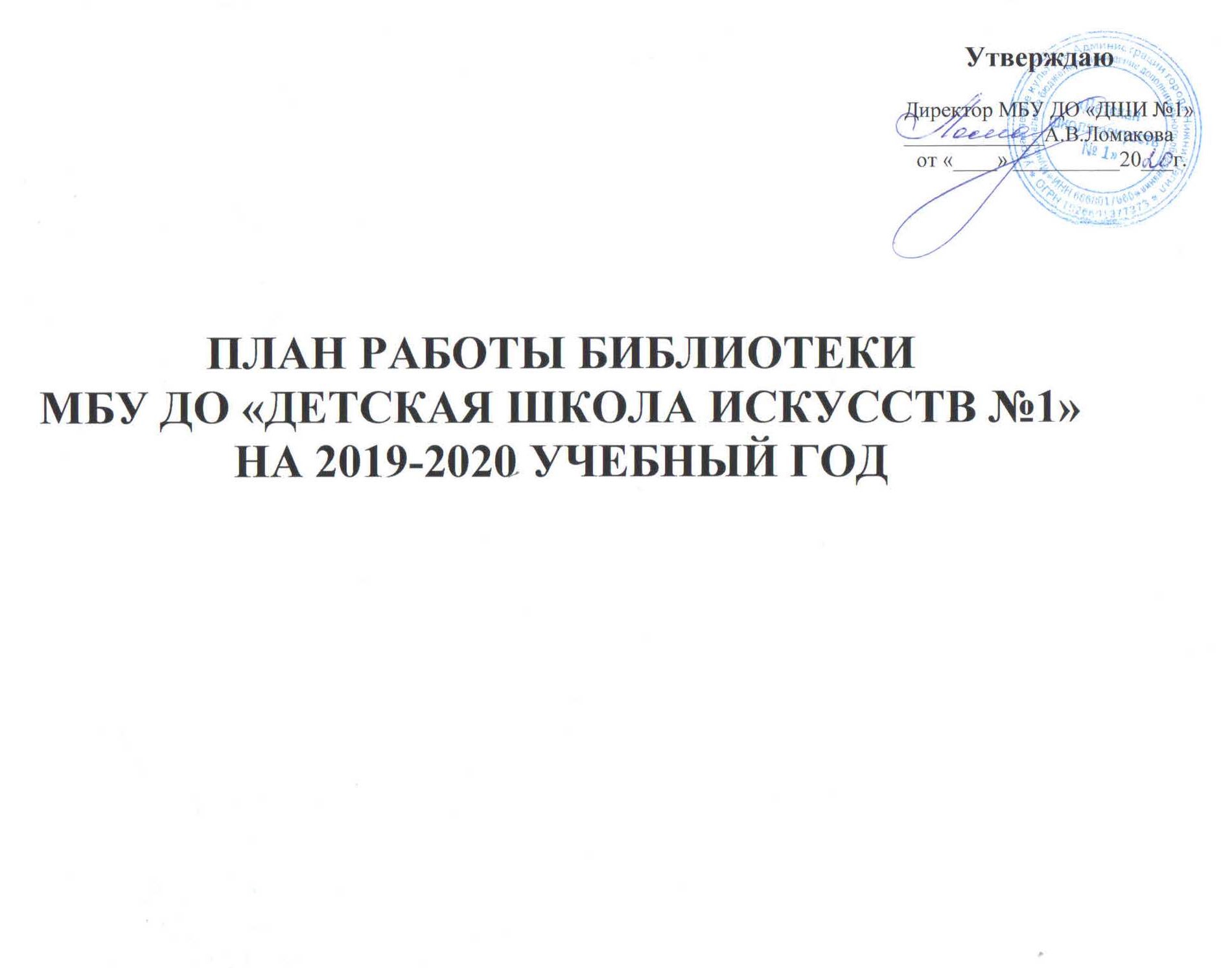 № п/пМероприятиеСроки реализацииРезультатОтветственный1.1Комплектование основного фонда библиотеки согласно учебнымпрограммамноябрь-декабрь, март-апрельанализ фонда;оформление заявки.Библиотекарь Преподаватели1.2Оформление подписки на периодическиеизданияоктябрь, апрельоформление заявки;учет поступившей корреспонденции.Библиотекарь1.3Прием и техническая обработка литературыежемесячно (по мере поступления)ведение книги суммарного учёта;электронного каталога;штемпелевание;расстановка литературы в соответствии с ББК.Библиотекарь1.4Восстановление и сохранение библиотечного фондаежемесячноприем и оформление документов, полученных взамен утерянных;восстановление утерянных страниц в нотных изданиях.-осуществление мелкого ремонта книг;-своевременное информирование пользователей библиотеки о возврате книг;-сканирование книжного фонда;-Работа с должниками.Библиотекарь1.5Выявление и списание ветхих, устаревшихи неиспользуемых документовноябрь-декабрь,февраль-мартприказы, акты, списки на списаниеБиблиотекарьБухгалтер1.6Сверка фонда со списками ФСЭМв течение годаприказ, акт, справкаБиблиотекарь Комиссия№ п/пМероприятиеСроки реализацииРезультатОтветственный2.1Информирование преподавателей и обучающихся о новых поступлениях литературыежемесячно(по мере поступлениякнижная выставка сайт ДШИ №1Библиотекарь Преподаватели художественного отделения2.2Поиск литературы и периодических изданий по заданной тематике. В соответствии с запросами участников образовательного процессаежемесячноучет в журнале заявокБиблиотекарь№п/пМероприятиеСрокиреализацииРезультатОтветственный3.1Списание ветхой литературыквартальный отчетСписание ветхой литературыБиблиотекарь № п/пМероприятиеСроки реализацииРезультатОтветственный4.1Знакомство с библиотекой.сентябрьинформация на сайт ДШИ №1Библиотекарь 4.3Библиотечная акция «Сохраним книгу».в течение годаакция.(создание условий для сохранения книжного фонда. Привлечение кбережному отношению к книге).Библиотекарь4.4Оформление библиотеки к праздничным дням: «Новый год», «23 февраля», «8марта», «9 мая».декабрь,февраль, март, апрель-майпривлечение участников образовательного процесса к оформлению библиотеки и школы. Библиотекарь№ п/пМероприятиеСроки реализацииРезультатОтветственный5.1Обслуживание участников образовательного процесса.Проведение бесед с вновь записавшимися читателями о культуре чтения книг.сентябрь-май-книговыдача;-прием книг;-заполнение формуляров читателя;-учет выданной литературы в листке ежедневной статистике;беседа об ответственности за причиненный ущерб книге или учебнику;информационные листки на странице библиотеки ДШИ №1.Библиотекарь5.2Выявление задолжников.ежемесячно(в течение года)просмотр читательских формуляров с целью выявления задолжников.доведение информации до преподавателей.Библиотекарь5.4Предоставление информационно-библиотечных ресурсов, в том числеэлектронного архива учебных и нотных изданий ДШИ №1.ежемесячно(в течение года)Сопровождение учебно-воспитательного процесса посредством предоставления интернет-ресурсов. Учет в журналезаявок.Библиотекарь№ п/пМероприятиеСроки реализацииРезультатОтветственный6.1Регулярное знакомство с информацией изпрофессиональных изданий.ежемесячно (течение года)Самообразование, повышение квалификацииЖурнал библиотекаря по самообразованиюСайт ДШИ №1Библиотекарь6.2Использование опыта лучших школьныхбиблиотекарей.ежемесячно (течение года)Самообразование, повышение квалификацииЖурнал библиотекаря по самообразованиюСайт ДШИ №1Библиотекарь6.3Посещение семинаров, открытыхмероприятий, вебинаров и .т.д.ежемесячно (течение года)Самообразование, повышение квалификацииЖурнал библиотекаря по самообразованиюСайт ДШИ №1Библиотекарь№ п/пМероприятиеСроки реализацииРезультатОтветственный7.1Подведение итоговдекабрьотчетБиблиотекарь Зам. директора по УР7.4План работы библиотеки на 2020-2021 учебный годавгустПлан работыБиблиотекарь Зам. директора по УР преподаватели№ п/пМероприятиеСроки реализацииРезультатОтветственный8.1«Новинки на книжной полке »По мерепоступленияКнижная выставкаСайт ДШИ №1Библиотекарь8.2Юбилейные датыежемесячноОформление информационного стенда к юбилейным датамКнижные выставки Сайт ДШИ №1Библиотекарь